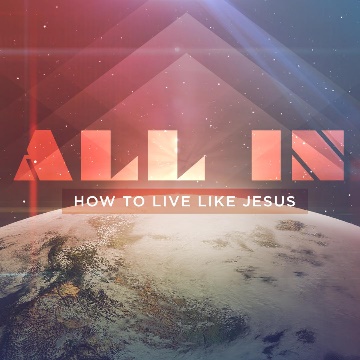 New Life At CalvaryApril 28, 2024Prelude:  Kerry HollandWelcome /Opening prayer Selection: “Take Up Your Cross”Scripture: Amari Rouse   OT: Proverbs 16:   NT: Matthew 28:16-20Offering:  Special Selection: “Oh Give Thanks”Praise Team/Praise BandMessage: All In: “Live The Commission” Pastor KellieSelection: “Blessed Quietness” Brief AnnouncementsBenediction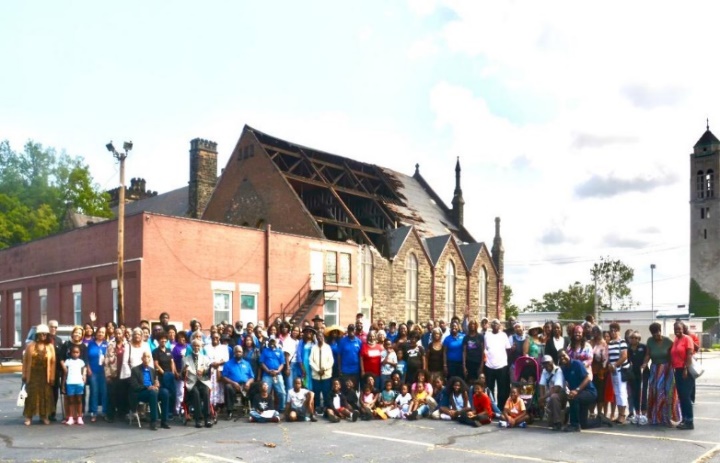 Church Purpose Statement. 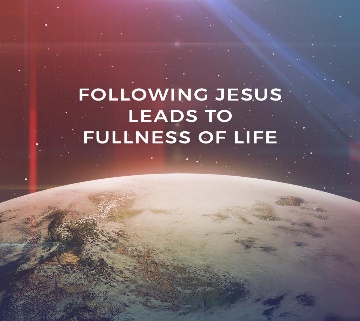 In Response to God’s love, Our purpose is to love others, Teach the Word of God, and Reach 19720 World for Christ. Therefore, as a Covenant Partner, I will invite others to come and join me in worship. I will be a part of a small group bible fellowship to grow in Christ. I will serve in the ministry with my gifts and talents. I will do my part in faithfully giving my tithes and offerings to keep the ministry of Jesus Christ alive in the World. I will love all those who enter our doors and accept them in our midst.Take Up Your Cross Chorus:
Take up your cross and follow Jesus
Take up your cross every day
Don’t be ashamed to say that you know Him
Count the cost, take up your cross and follow Him x2
What are you doing for the King
Have you really given everything
For the One who gave His all for you
Don’t you be satisfied just to know
That the Lord has saved your soul
Have you forgotten what you need to do

(chorus)Take up your cross and follow Jesus
Take up your cross every day
Don’t be ashamed to say that you know Him
Count the cost, take up your cross and follow Him 
Don’t be ashamed to say that you know Him
Count the cost, take up your cross and follow Him
I know sometimes the road is long
And I know sometimes you feel like you can’t go on But you can make it, you just

(chorus)Take up your cross and follow Jesus
Take up your cross every day
Don’t be ashamed to say that you know Him
Count the cost, take up your cross and follow himTake up your cross and follow Jesus
Take up your cross every day
Don’t be ashamed to say that you know Him
Count the cost, take up your cross Count the cost, take up your cross Count the cost, take up your cross and follow HimBlessed Quietness Joys are flowing like a riverSince the comforter has come;He abides with us forever,Makes the trusting heart His home.Blessed quietness, Holy quietness,What assurance in my soul;On the stormy sea, Jesus speaksTo me, and the billows cease to roll.Like the rain that falls from heaven,Like the sun-light from the sky,So the Holy Spirits given, Coming on us from on high.Blessed quietness, Holy quietness,What assurance in my soul;On the stormy sea, Jesus speaksTo me, and the billows cease to roll.What a wonderful salvation,When we always see His face,What a perfect habitation,What a quiet resting place.Blessed quietness, Holy quietness,What assurance in my soul;On the stormy sea, Jesus speaksTo me, and the billows cease to roll.Altos) Blessed quietness, Holy quietness, (x2)Sop) Blessed quietness, Holy quietness, (x2)Tenors) Blessed quietness, Holy quietness, (x2)On the stormy sea, Jesus speaksTo me, and the billows cease to roll.
 AnnouncementsDiane Owens-Hall has tickets for MJ The Musical, Wednesday, August 7, 2024 at 7:30pm. at the State Theater. All tickets are $87.50, payment is due to Diane by May 12, 2024. NO EXCEPTION.R. T. A. Career OpportunityAmbassadors - Starting Pay: $19 per hourFull-Time Only!We are Back: NLAC Hot Meals: Tuesday, April 30, 2024. From 5-6pm. Volunteers please arrive around 4:30pm. ThanksCalling All Men and Young Men: We would like to do a special tribute for Mother’s Day. If you are available to sing, please see Kerry today after worship service.The Third Annual NE Ohio Purple Sunday: Stewardship of the mind through Alzheimer’s and Dementia awareness.  Today! 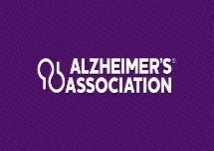 Come Join UsAugust 9-10, 2024Lancaster County PennsylvaniaPrice Includes: Roundtrip Barons Motor Coach TransportationOutstanding Live Stage ProductionSight & Sound Theater“DANIEL”Fairfield Inn & SuitesOne Night Hotel Accommodations(Breakfast included)DINNER: Miller’s SmorgasbordShopping: Kitchen Kettle Village,Tanger Outlets MallLunch: Bird-in-Hand SmorgasbordShopping: Hershey’s Chocolate World$365Deposit of $85.00 due ASAPMake checks or money orders payable to “TRAVEL by YOU”See Laureen Beach 216-526-8511or Margaret Board 216-320-2928Happy Birthday and Happy AnniversaryThis Week April 28th _ May 4th, 2024Stephaie Simmons 2nd Patricia Townsend 2nd Jasmine Banes 3rd Raffia Billups 3rd Elijah Dowdell 3rd Mildred Little 3rd Estelle Milan 4th                         Scripture Readers Month of Apr./MayAmari Rouse 28th Jasmine Banes May 5th Gail H. Banes May 12th  Life Connect Classes Youth Zoom Classes on Mondays Faith, Hope and Love   Teacher (Pastor Antonia Martin)(Grades PK-K) 2-5 years (6:00-6:30 pm)(Grades 1-3) 6-8 years (6:30-7:30 pm)(Grades 4-6) 9-12 years (7:30-8:30 pm)(Grades 7-12) 13-17 years (8:30-9:30 pm.) Zoom ID: 832 7903 1773 PC: 092683Monday 6:30 pm (Adult Class) Getting Unstuck by Nona JonesTeachers: Marvin Rogers and Andrea BillupsZoom Meeting 891-1091-7393/2020 Zoom Call In 1-312-626-6799 891-1091-7393 # # 2020#2nd Tuesday 7:30 pm (Women) Monthly May 14th   Teacher: Helen Britt (Women with a Heart Bent Toward God) Zoom Meeting 891-6849-5855 PC: 751319Wednesday 7:30 pm (Adult Class)  Book of Ruth Teacher: Pastor Antonia (Zoom Meeting 829-8003-5837/2020Zoom Call In 1-312-626-6799 829-8003-5837 # # 2020#Wednesday 7:30 pm (Adult Class)   Faith Hope and Love – Examining Our Faith  Teacher:  Sylvia Fields  Zoom Meeting 865-9998-5439/54321Zoom Call In 1-301-715-8592 ID: 865-9998-5439 # # PW: 54321 #Wednesday 7:00 pm (Adult Class)Teachers: Reginald Woods – Philippians In person in the gym. Wednesdays 7:00 pm (Adult Class) Teacher: Pastor Toby Emeritus (The Chosen Epoxides 7 & 8) Zoom Meeting 334-158-729/2020Zoom Call In 1-312-626-6799 334-158-729# #2020#Read The Bible in One Year/52 weeks/365 daysReturn April 16th - 7:00 pm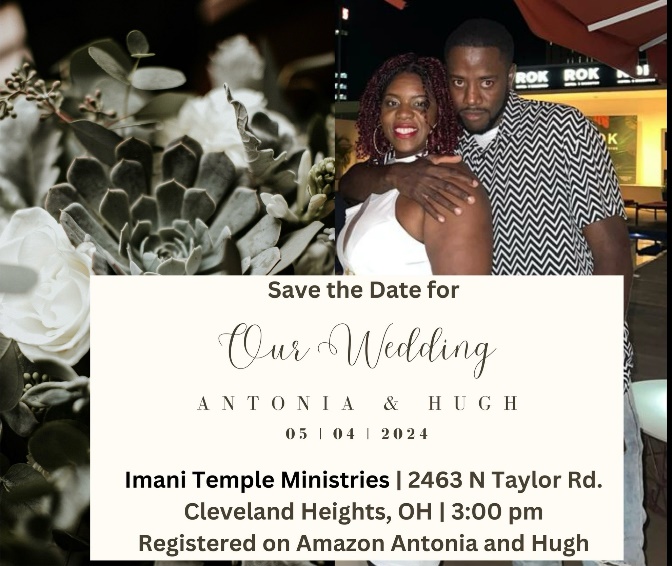 We will be using the NIV VersionTeacher: Pastor KellieMeetings 1st, 3rd, 4th & 5th Tuesday of the monthMeeting ID: 82097918709 PW: 605886 Phone # 13126266799 82097918709 # # 605886 #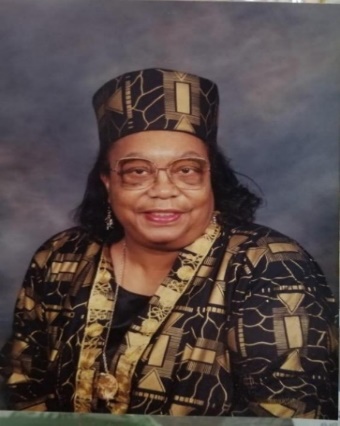 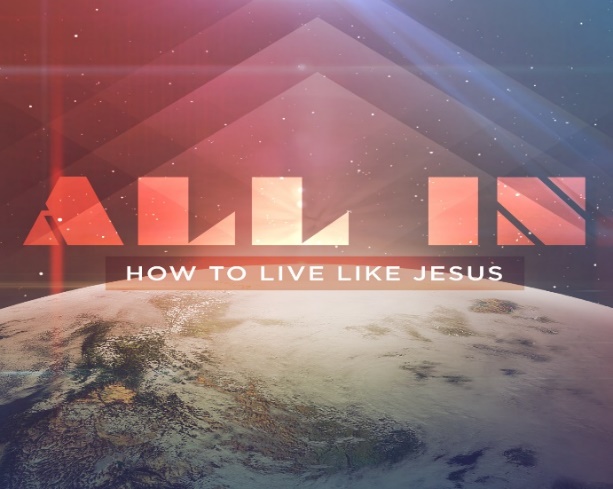 Week 1: Deny YourselfWeek 2: Take Up Your CrossWeek 3: Faithfully Follow JesusWeek 4: Live The CommissionSick & Recuperating Shut In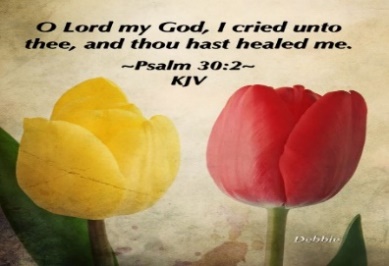 Please send a card, call, pray for, and support our Sick and Shut ins and recuperating brothers and sisters in Christ. Thank you.Rev. Joseph Banaci (12007 Chesterfield, Cleveland, OH 44108 216-396-8078)Jennie Brown (1783 East 227th St, Euclid, OH 44117 216.785.9295)Stanette (Brown) Israel (19205 Lanbury Ave, Warrensville, OH 44122) 216-798-6223 cell: 216.941.5211)Bessie Bryant (Jennings Rehab Center, 10210 Granger Rd, #367 Garfield Hts 44125 216-246-3453)Minnie Doaty (12005 Ablewhite Ave, Clev., OH 44108)Natalie Franklin (daughter of Julie Wright cards only) 6615 Kennedy Ave, Cincinnati, OH 45213Alfred Haywood (St. Augustine 7801 Detroit Ave, Rm 421, Cleveland, OH 44102)Savannah (Robin) Hill (Falling Water Healthcare Center, RM 241D, 18840 Falling Water Rd. Strongsville, OH 44136)Glynn Jackson (13717 Southview Clev., OH 44120 216-921-3788)LaDonna Jessup (Home 216-255-7693)Kent Kelton (9308 Empire, Cleveland, OH 44108 216-287-0469)Mildred Little (1344 East 90th St., Cleve., OH 44106)Georgia Naylor (Mount St. Joseph Nursing Home, 21800 Chardon Road #505, Cleveland, OH 44117)Elosie Payne (Jennings Rehab Center, 10204 Granger Road, Rm 110 Garfield Hts 44125)Martha Robinson (LECOM at Elmwood Gardens, 2628 Elmwood Ave., Erie, PA 16508)Fannie Ruffin (8164 Dartmoor Rd, Mentor, OH 44060)Anna Sharp (Home 216- 593-2211)Edna Swoope (27100 Cedar Rd, Beachwood, OH 44122)Brenda White (West Park Commons 4106 Rocky River Dr, Apt 207, Clev., OH 44135 216-377-7314)Delois Williams (1007 East Blvd, Cleveland, OH 44108)Janet Williams (10516 Elgin Ave., Clevland, OH 44108)Kathlyn (Benita) Williams (1007 East Blvd, Cleveland, OH 44108)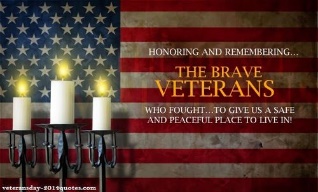 The White pillars candle in the chancel is a reminder for us to pray for the safety of all the men and women serving in the military. It reminds us to pray for peace in our land and all lands.